Деревяга Татьяна ГеоргиевнаФилиал ГБОУ СПО ЯНАО "ММК" в г.ГубкинскомПреподаватель русского языка и литератрурыЛичностно-ориентированный подход на уроках русского языка и литературы     В последние годы личностно-ориентированный подход стремительно завоевывает образовательное пространство России. Личностно- ориентированный подход воздействует на все компоненты системы образования (образовательные и воспитательные цели обучения, содержание обучения, методы и приемы/технологии обучения), способствуя созданию благоприятной для студентов обучающей и воспитывающей среды.      Изучив работы ученых, методистов: Афанасьевой Н.А. (г.Вологда, кафедра психологии и социальной педагогики, заведующий, кандидат психологических наук, доцент) “Личностный подход в обучении”, Лукьяновой М.И  (г.Ульяновск, доктор педагогических наук, профессор, заведующая кафедрой педагогики и психологии)“Теоретико-методологические основы организации личностно- ориентированного урока”; познакомившись с концепцией личностно-ориентированного образования Якиманской И.С. (заведующая кафедрой социальной психологии факультета социальных и гуманитарных наук Оренбургского государственного университета), я начала разрабатывать свою систему индивидуальной работы с обучающимися на уроках русского языка и литературы.      Цель такого обучения, основной ценностью которого является признание в каждом студенте неповторимой индивидуальности, состоит в создании системы психолого-педагогических условий, позволяющих в едином коллективе работать с ориентацией не на «среднестатистического» ученика, а с каждым в отдельности с учетом индивидуальных познавательных возможностей, потребностей и интересов. Главным вопросом для меня является: “Как работать на уроке со всей группой и одновременно с каждым студентом?” Исходя из этого, мною поставлены следующие задачи:формирование у учащихся системы научных знаний и освоение ими способов человеческой деятельности на основе актуализации их субъектного опыта;оказание помощи учащимся в поиске и обретении своего индивидуального стиля и темпа учебной деятельности, раскрытии и развитии индивидуальных познавательных процессов и интересов;содействие ребенку в формировании положительной Я-концепции, развитии творческих способностей, овладении умениями и навыками самопознания и самостроительства.     Итак, представим соотношение трех основных подходов — возрастного, индивидуального и личностного в виде пирамиды. Основание составляет возрастной подход, над ним надстраивается индивидуальный, а вершина пирамиды — это личностный подход. Нужно заметить, что личностный подход не может реализоваться вне возрастного и индивидуального. А вот индивидуальный вполне может оказаться вне личностной модели обучения.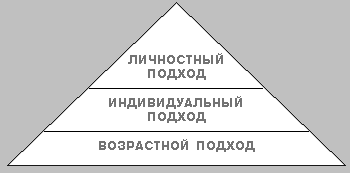     Итак, индивидуальный подход в обучении может быть реализован при объектной модели взаимодействия педагога с обучающимся и не решать в связи с этим задач целостного развития личности. Поэтому индивидуальный подход может сопровождаться теми негативными последствиями, которые характерны для традиционной модели обучения: сопротивлением учащихся обучению, защитной мотивацией, отсутствием познавательной активности.
     Поэтому понятно стремление педагогов определить, что же это такое — личностно-ориентированный подход в реалиях урока.